N. 00102/2012 REG.PROV.CAU.N. 09529/2011 REG.RIC.           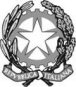 REPUBBLICA ITALIANAIl Consiglio di Statoin sede giurisdizionale (Sezione Terza)ha pronunciato la presenteORDINANZAsul ricorso numero di registro generale 9529 del 2011, proposto da:Antonio Carchia, rappresentato e difeso dall'avv. Michele Maiellaro, con domicilio eletto presso G. De Sena Plunkett in Roma, via S. Tommaso D'Aquino n. 47;controMinistero dell'Interno, U.T.G. - Prefettura di Foggia, Comando provinciale Carabinieri di Foggia, Ministero della Difesa, rappresentati e difesi dall'Avvocatura generale dello Stato e domiciliati per legge in Roma, via dei Portoghesi n. 12; per la riformadell' ordinanza cautelare del T.A.R. PUGLIA - BARI: SEZIONE III n. 00828/2011, resa tra le parti, concernente DIVIETO DI DETENZIONE ARMI, MUNIZIONI E MATERIE ESPLODENTIVisto l'art. 62 cod. proc. amm;Visti il ricorso in appello e i relativi allegati;Visti tutti gli atti della causa;Visti gli atti di costituzione in giudizio di Ministero dell'Interno e di U.T.G. - Prefettura di Foggia, Comando provinciale Carabinieri di Foggia e Ministero della Difesa;Vista l’impugnata ordinanza cautelare del Tribunale amministrativo regionale di reiezione della domanda cautelare presentata dalla parte ricorrente in primo grado;Viste le memorie difensive;Relatore nella camera di consiglio del giorno 13 gennaio 2012 il Cons. Angelica Dell'Utri e uditi per le parti gli avvocati Maiellaro e dello Stato Urbani Neri;Considerato che non si evidenziano ragioni obiettive di pregiudizio dotato dei prescritti caratteri di gravità ed irreparabilità;P.Q.M.Il Consiglio di Stato in sede giurisdizionale (Sezione Terza)Respinge l'appello (Ricorso numero: 9529/2011).Spese della presente fase cautelare compensate.La presente ordinanza sarà eseguita dall'Amministrazione ed è depositata presso la segreteria della Sezione che provvederà a darne comunicazione alle parti.Così deciso in Roma nella camera di consiglio del giorno 13 gennaio 2012 con l'intervento dei magistrati:Pier Giorgio Lignani, PresidenteAlessandro Botto, ConsigliereBruno Rosario Polito, ConsigliereAngelica Dell'Utri, Consigliere, EstensoreHadrian Simonetti, ConsigliereDEPOSITATA IN SEGRETERIAIl 14/01/2012IL SEGRETARIO(Art. 89, co. 3, cod. proc. amm.)L'ESTENSOREIL PRESIDENTE